Öğrencinin;Adı Soyadı 	     :……………………………………………..T.C. Kimlik No  :……………………………………………..Fakültesi	     :……………………………………………..Bölümü 	     :……………………………………………..Öğrenci No 	     :……………………………………………..Öğrenim Türü  :  Normal Öğretim           		         İkinci Öğretim Telefon              :…………………………………………..………...E-mail                :…………………………….……………………....2023-2024 Akademik yılında Yabancı Diller Yüksekokulu İngilizce hazırlık başvurumun iptal edilmesini istiyorum.Gereğini arz ederim.    …/…/2023Adı SOYADIİmzaNOT: Bu başvuru formu dilekçe yerine geçer.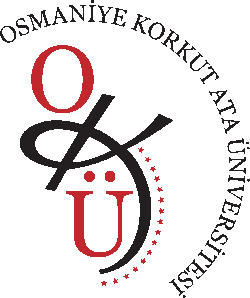 OSMANİYE KORKUT ATA ÜNİVERSİTESİYABANCI DİLLER YÜKSEKOKULUİNGİLİZCE HAZIRLIK SINIFIBAŞVURU İPTAL FORMU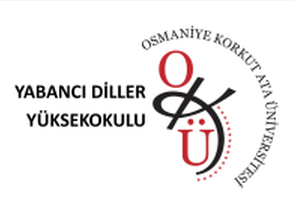 